Pack Up Your Story Imagine that you are going to pack a suitcase about the story/text you just read.  What will you take with you to help you remember your reading?Use the “Pack Up Your Story” graphic organizer (there’s one for fiction and one for non-fiction).  On the left-hand side of the T-chart write the key features of the story/text you have just finished reading.  For fiction text, be sure to include the main characters, problem, key events, and solution to the story’s main problem, along with any other parts of the story you would like to take in your suitcase.  For a non-fiction piece of text, include a list of the key facts that you have learned from your reading, paying attention to the different text features.    On the right-hand side write what item you would take with you to remind yourself of that part of the story.  For example, if one of the characters of the story is a boy who likes to play hockey, you might like to take a hockey puck to remind you of the character.  For non-fiction, you might use a picture of a frog to remind you of the adult stage of an amphibian’s lifecycle.  On a blank piece of paper draw and color the various items you would like to pack into your suitcase.  You might like to include some pictures from magazines for some of your items. Cut out each item.  On the back of each one, write a sentence or two about how it is related to your reading. Make a “suitcase” envelope”.  Take a piece of paper, fold it in half and staple the sides together. Place all of the items into your “suitcase envelope” with the title of the story written on the front the envelope.  Decorate the “suitcase envelope”.Share your suitcase with your classmates by pulling out the various items and explaining how they are related to your story.  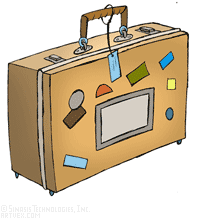 Pack Up Your Story (fiction)Name:  ___________________________    	Date:  __________________Story:  _______________________________________Pack Up Your Story (non-fiction)Name:  ___________________________    	Date:  __________________Title of non-fiction text:  _______________________________________On the left-hand side of the chart, write the key features of the story you have just finished reading. On the right-hand side write what item you would take with you to remind yourself of that part of the story.  Key Features Items that remind you of key features main characters problem key eventssolutionOn the left-hand side of the chart, include a list of the key facts that you have learned from your reading, paying attention to the different text features. On the right-hand side write what item you would take with you to remind yourself of that part of the text.  Key FactsItems that remind you of key facts